Addition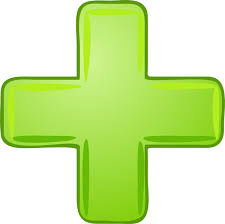 Subtraction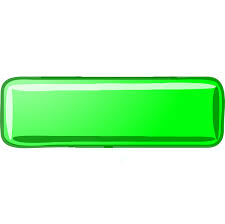 AddAltogetherBothIn allSumTotalDifferenceFewerHow many moreHow much moreLeftLessMinusRemainsSubtract